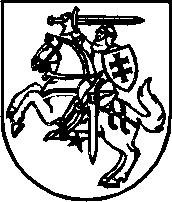 NACIONALINĖ ŠEIMOS TARYBA Biudžetinė įstaiga   Gedimino pr. 60, 01110 Vilnius   tel. +370 616 845 81  el. p. info@seimostaryba.ltDuomenys kaupiami ir saugomi  Juridinių asmenų registre   Kodas 305664047________________________________________________________________________________________________________________________Lietuvos Respublikos Socialinių reikalų ir darbo komitetui                  2021-12-06 Nr. 21-12-6-1 DĖL Vaiko teisių apsaugos pagrindų įstatymo Nr. I-1234 18 straipsnio pakeitimo įstatymO nr. XIVp-845Nacionalinė šeimos taryba (toliau – Taryba) susipažinusi su Lietuvos Respublikos Vaiko teisių apsaugos pagrindų įstatymo Nr. I-1234 18 straipsnio pakeitimo įstatymo projektu Nr. XIVP-845  (toliau – Projektas), kuriuo siūloma nustatyti, kad valstybės ir savivaldybių institucijose ir įstaigose turi būti įrengti vaiko kambariai pažymi, kad Projektas galėtų būti priimtinas ir prasmingas, jei derėtų su kitų esminių sąlygų, padedančių tėvams derinti darbo ir šeimos įsipareigojimus, plėtojimu: siekiama pakankamo vietų skaičiaus ikimokyklinio ugdymo įstaigose, visos dienos mokyklų  ir vaikų dienos centrų tinklo plėtros, neformalaus vaikų švietimo prieinamumo gerinimo, vaikų pavežėjimo į ikimokyklinio ugdymo įstaigas, vaikų dienos centrus, neformalaus švietimo įstaigas  organizavimo. Be  išvardintų sąlygų plėtojimo vaiko priežiūros kambario įrengimas įstaigose ar organizacijose ne tik kad neišsprendžia vaiko priežiūros problemų, bet ir neatliepia tėvų lūkesčių, kurie sietini su vaiko priežiūra. Taryba atkreipia dėmesį, kad Tėvų lūkesčius puikiai atspindi Mykolo Romerio universiteto 2019 m. atlikta mokslo studija ,,Visos dienos mokykla: modeliai ir įgyvendinimo prielaidos“ (toliau – Studija). Studijų pateiktame Visos dienos mokyklos paslaugų poreikio analizės apibendrinime nurodoma, kad saugų visos dienos vaikų užimtumą tėvai sieja su  įvairių galimų švietimo, sveikatos, socialinių ir kultūros paslaugų teikimu. Tėvai taip pat pozityviai vertina ir pasiūlymą visos dienos mokykloje organizuoti įvairiapusę pagalbą ir patiems tėvams. Visos dienos mokyklos poreikį tėvai labiausiai mato vaikams nuo 6 iki 11 metų, taip pat socialiai pažeidžiamiems ar turintiems specialiųjų ugdymosi poreikių mokiniams“.Taryba išnagrinėjusi Projektą teikia pastabas bei pasiūlymus:Projekte siūloma, kad tokių kambarių įrengimas būtų privalomas, jeigu institucijoje ar įstaigoje patvirtinta ne mažiau kaip 100 valstybės tarnautojų ir darbuotojų, dirbančių pagal darbo sutartis ir gaunančių darbo užmokestį iš valstybės biudžeto ar valstybės pinigų fondų, pareigybių.  Taryba pažymi, kad Fiziškai įrengti vaikų priežiūros kambarius Valstybės ir savivaldybių institucijose ir įstaigose iki 2022 m. birželio 1 d. įmanoma. Tačiau kyla daug neaiškumų dėl pačios paslaugos organizavimo, nes dažnu atveju institucijos ar įstaigos darbuotojai nesikoncentruoja viename pastate. Įstaigos, įmonės turi padalinius, kurie yra nutolę nuo centrinio pastato, tačiau juose dirbantys žmonės sudaro bendrą įstaigos ar institucijos darbuotojų skaičių. Todėl yra neaišku, kaip vaiko priežiūros paslauga bus prieinama filialų darbuotojams. Pvz. Savivaldybės administraciją sudaro 100 darbuotojų, iš kurių trečdalis dirba seniūnijose, t.y. kaimiškose vietovėse. Savivaldybės pastate įrengus vaiko priežiūros kambarį, jo paslaugos neprieinamos seniūnijų darbuotojams. Tarybos manymu, kad vaiko priežiūros kambario įrengimas valstybės ir savivaldybių institucijose ir įstaigose turi būti rekomendacinio pobūdžio, o ne privaloma nuostata, atsižvelgiant į įstaigos, organizacijos individualų poreikį.Projekto aiškinamajame rašte, daroma prielaida, kad ,,vaikų priežiūros paslaugas paprastai teikia vienas iš atitinkamos institucijos ar įstaigos darbuotojų (paprastai tai yra darbuotojai, turintys pedagoginį išsilavinimą, socialinio darbuotojo ar pedagogo kvalifikaciją arba patirtį)”. Taryba atkreipia dėmesį, kad nėra aišku, kokie bus vaikus prižiūrinčio darbuotojo darbo santykiai: ar vaikų priežiūrai bus kuriamas etatas ir asmuo samdomas tik vaikų priežiūros paslaugos teikimui. Ar tikimasi, kad kolegos savanoriškai vykdys vaikų priežiūrą savo tiesioginio darbo metu? Tokiu atveju kyla klausimas, kiek toks kolega, t.y. vaikus prižiūrintis asmuo,  bus atsakingas už vaikų saugumą. Ar vaikų priežiūrai skirtas laikas įsiskaitys į bendrą darbo dienos laiką, ar tomis darbo valandomis prasiilgins jo darbo dienos laikas? Kas pavaduos specialistą, kai jis vykdys vaikų priežiūrą?Projekto aiškinamajame rašte teigiama, kad ,,Vaiko kambaryje atitinkamoje įmonėje, institucijoje ar įstaigoje dirbantys tėvai gali palikti vaikus trumpalaikei (paprastai ne ilgesnei nei 3 valandų) priežiūrai“. Taryba pabrėžia, kad trumpalaikė priežiūra neišsprendžia vaikų priežiūros poreikio vaikų mokymosi ar vasaros atostogų metu. Vaiko priežiūros kambarys darbovietėje yra epizodinis pagalbos tėvams momentas, kuris tik maža dalimi atliepia tėvų poreikį užtikrinti vaikui saugią aplinką jų darbo metu.Taryba siūlo sudaryti sąlygas teikti tėvams paslaugas pagal realų paslaugų poreikį. Tam svarbu užtikrinti ne tik paslaugų prieinamumą, bet ir paslaugų įvairovę, o dar svarbiau ir kiekvienai šeimai atitinkančią paslaugų kokybę. Norint tai pasiekti, reikia labiau plėtoti nevalstybinių ugdymo įstaigų tinklą, kad jis plėtotųsi, valstybė turi paslaugas vienodai finansuoti (nevalstybines taip pat kaip ir valstybines) ugdymo įstaigas.Projekto aiškinamajame rašte pažymima, kad vaiko kambario steigimas įstaigose ar įmonėse atliepia Aštuonioliktosios Vyriausybės programoje, kuriai  Seimas pritarė 2020 m. gruodžio 11 d., kaip vienam iš prioritetų numatant darbo ir šeimos įsipareigojimų derinimą bei lygių galimybių užtikrinimą. ,,Vyriausybės programos 101.3 papunktyje numatyta skatinti darbo ir šeimos derinimo priemones: „Skatinsime priemones, mažinančias darbuotojų patiriamą spaudimą nesusilaukti vaikų. Ieškosime priemonių, skatinančių steigti šeimoms draugišką aplinką (darbovietės darželių steigimas, organizuotas vaikų vežimas į darželius, lankstesnis darbo organizavimas ir kt.).“. Projektas prisidės ir prie Vyriausybės programos nuostatų įgyvendinimo - praplės vaikų priežiūros, pagalbos tėvams, auginantiems vaikus, formų įvairovę ir suteiks tėvams (globėjams) galimybę derinti darbą, karjerą ir vaikų auginimą.”Taryba atkreipia dėmesį, kad Aštuonioliktosios Vyriausybės programoje įvardinti ir kiti prioritetiniai projektai, jų iniciatyvų įgyvendinimas būtų tiesiogiai sietini su tėvų galimybe grįžti į darbo vietą, užtikrinant ne tik vaikų priežiūrą, bet ir visapusišką jų ugdymą. Vaikų priežiūros kambarių įrengimas prasmingas tik kaip šių iniciatyvų papildymas. Tarybos manymu prioritetine tvarka būtų tikslinga įgyvendinti Aštuonioliktosios Vyriausybės programos 44, 101.1. punktuose nurodytas iniciatyvas. Projektas: Visiems prieinamas, kokybiškas ankstyvasis ugdymas44. Pagrindinės iniciatyvos:44.1. Visiems vaikams bus sudarytos sąlygos lankyti darželius. Bendradarbiaudami su savivaldybėmis sieksime, kad visi vaikai turėtų galimybę lankyti darželius ir savivaldybės organizuotų vaikų atvykimą į ikimokyklinio ugdymo įstaigas. Šios iniciatyvos įgyvendinimas atlieptų ir LR Švietimo įstatymo 7 straipsnio 3 dalies nuostatoms kad: 3. Ikimokyklinis ugdymas teikiamas vaikui nuo gimimo, iki jam pradedamas teikti priešmokyklinis ugdymas.3 dalies redakcija nuo 2023-09-01 iki 2024-08-31:3. Ikimokyklinis ugdymas teikiamas vaikui nuo gimimo, iki jam pradedamas teikti priešmokyklinis ugdymas. Ugdymas pagal ikimokyklinio ugdymo programą yra visuotinis nuo 4 metų amžiaus.3 dalies redakcija nuo 2024-09-01 iki 2025-08-31:3. Ikimokyklinis ugdymas teikiamas vaikui nuo gimimo, iki jam pradedamas teikti priešmokyklinis ugdymas. Ugdymas pagal ikimokyklinio ugdymo programą yra visuotinis nuo 3 metų amžiaus.3 dalies redakcija nuo 2025-09-01:3. Ikimokyklinis ugdymas teikiamas vaikui nuo gimimo, iki jam pradedamas teikti priešmokyklinis ugdymas. Ugdymas pagal ikimokyklinio ugdymo programą yra visuotinis nuo 2 metų amžiaus.Projektas: Darbo ir šeimos įsipareigojimų derinimas. Lygios galimybės. Įgyvendinimu.,,101.1. Daugiau galimybių grįžti į darbo rinką. Plėsime ankstyvojo ugdymo įstaigų tinklą vaikams nuo vienų iki trejų metų. Valstybės investicijas kreipsime į naujų darželių statybą, taip pat sudarysime sąlygas atokiau gyvenančius vaikus pavėžėti iki jų ugdymo įstaigos. Tarsimės su savivaldybėmis dėl platesnio visos dienos mokyklos modelio įgyvendinimo ir lankstesnio darželių darbo grafiko taikymo (pailgintų dienos grupių, lankstesnių darbo valandų). Tarybos pirmininkė                                                    dr. Ramunė Jurkuvienė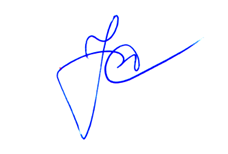 Ingrida Tamulevičiūtė, tel. 8 613 98 706, el. p. ingrida.tamuleviciute@seimostaryba.lt